CHỦ ĐỀ A. MÁY TÍNH VÀ EMBÀI 1: THÔNG TIN VÀ QUYẾT ĐỊNHA. TRẮC NGHIỆM1. NHẬN BIẾT Câu 1: Cho thông tin: “Trên ti vi dự báo hôm nay trời rét”. Câu nào sau đây là quyết định cho thông tin trên:A. Em mặc quần áo ấm đi học.B. Dự báo hôm nay rét và mưa.C. Hôm nay trời nắng.Câu 2: Cho tình huống: “Theo thời khóa biểu, hôm nay có tiết Tin học nên em lấy quyển Tin học 3 để vào cặp sách”. Nhận định nào sau đây là đúngA. Thông tin của tình huống là: “Theo thời khóa biểu, hôm nay có tiết Tin học”B. Thông tin của tình huống là: “Em lấy quyển Tin học 3 để vào cặp sách”C. Quyết định của tình huống là: “Em lấy quyển Tin học 3 để vào cặp sách”D. Cả câu A và C đều đúng.Câu 3: Cho tình huống: “Khi xem phim, đọc truyện, An thấy những ngôi nhà đẹp. An vẽ một ngôi nhà, đặt tên là Ngôi nhà mơ ước”. Trong tình huống này, thông tin nào đưa An đến quyết định vẽ ngôi nhà ước mơ làA. Khi xem phim, đọc truyện, An thấy những ngôi nhà đẹpB. An vẽ một ngôi nhàC. An đặt tên là Ngôi nhà mơ ước.D. Khi xem phim, đọc truyện.Câu 4: Cho tình huống: “Nhà Minh nuôi một đàn vịt lấy trứng. Minh nghe chị Ngân bảo nếu cho vịt ăn đầy đủ, nó sẽ đẻ trứng đều đặn. Minh nhận nhiệm vụ cho vịt ăn hằng ngày”. Hãy nối mỗi mô tả ở cột A với khái niệm phù hợp ở cột B.A. 1 – a, 2 – b.B. 1 – b, 2 – a.C. 1- a, 1 - bD. 2 – a, 2 – a.Câu 5: Cho tình huống: “Khi xem phim, đọc truyện, An thấy những ngôi nhà đẹp. An vẽ một ngôi nhà, đặt tên là Ngôi nhà mơ ước”. Trong tình huống này, An đã có quyết định là gì?A. Khi xem phim, đọc truyện, An thấy những ngôi nhà đẹpB. An vẽ một ngôi nhà, đặt tên là Ngôi nhà mơ ước.C. An đặt tên là Ngôi nhà mơ ước.D. Khi xem phim, đọc truyện.Câu 6: Cho tình huống: “Khoa quyết định chọn sách vở của hai môn Tiếng Việt và Toán cho vào cặp vì thời khóa biểu ngày mai có hai môn học đó”. Trong tình huống này, thông tin giúp Khoa đưa ra quyết định làA. Khoa chuẩn bị sách vở của hai môn Tiếng Việt và Toán.B. Ngày mai, lớp Khoa sẽ học hai môn Tiếng Việt và Toán.C. Ngày mai, lớp Khoa sẽ học môn Tin học ở phòng máy tính.D. Khoa đã làm xong bài tập của hai môn Tiếng Việt và Toán.Câu 7:  Cho hình ảnh,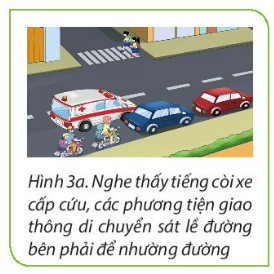 Thông tin trong tình huống trên là gì?A. Tiếng còi xe cấp cứu.B. Các phương tiện giao thông di chuyển.C. Các phương tiện giao thông di chuyển sát lề đường bên phải để nhường đường.Câu 8: Cho hình ảnhQuyết định trong tình huống trên là gì?A. Nghe thấy tiếng còi xe.B. Di chuyển sát vào lề đường bên phải.C. Di chuyểnD. Sát lề đường bên phải.Câu 9: Cho tình huống: “Hôm nay, An đi học bằng đôi giày và mang theo sợi dây vì bạn Hoa rủ An chơi nhảy dây vào giờ giải lao”. Em hãy cho biết trong tình huống này, An quyết định:A. An đi học bằng đôi giàyB. An chơi nhảy dây vào giờ giải laoC. An mang theo sợi dây.D. An đi học bằng đôi giày và mang theo sợi dây.Câu 10: Cho tình huống: “Hôm nay, An đi học bằng đôi giày và mang theo sợi dây vì bạn Hoa rủ An chơi nhảy dây vào giờ giải lao”. Thông tin của tình huống trên là gì?A. An đi học bằng đôi giàyB. Hoa rủ An chơi nhảy dây vào giờ giải lao.C. An mang theo sợi dây.D. An đi học bằng đôi giày và mang theo sợi dây.2. THÔNG HIỂUCâu 1: Cho tình huống: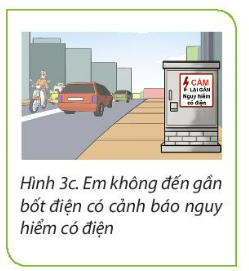 Thông tin của tình huống trên là gì?A. Cảnh báo nguy hiểm có điện.B. Em không đến gần bốt điện.C. Nguy hiểm có điện.D. Không đến gần bốt điện.Câu 2: Cho tình huống,Quyết định của tình huống trên là gì?A. Cảnh báo nguy hiểm có điện.B. Không đến gần bốt điện.C. Nguy hiểm có điện.Câu 3: Hãy nối mỗi mục thông tin ở cột bên trái (đánh số thứ tự) với một quyết định ở cột bên phải (đánh theo thứ tự chữ cái) cho phù hợp, rồi chọn đáp án thích hợp.A. 1 – b, 2 – c, 3 – a.B. 1 – c, 2 – b, 3 – a.C. 1 – a, 2 – c, 3 – b.D. 1 – b, 2 – a, 3 – c.Câu 4: Điềm cụm từ thích hợp vào chỗ trống (1) và (2)  để được nhận định đúng.Con người thu nhận……….(1) …….qua các giác quan như mắt, tai, mũi và đưa ra …(2)……….. phù hợp.A. (1) – thông tin, (2) – quyết định.B. (2) – thông tin, (1) – quyết định.C. (1) – thông tin, (2) – thông tin.D. (1) – quyết định, (2) – quyết định.Câu 5: Điềm cụm từ thích hợp vào chỗ trống (1) và (2)  để được nhận định đúng.Thông tin đóng ……..(1)……….trong việc ra quyết định của con người. Bởi vì thông tin ………(2)………… thì ………(3) ………….cũng thay đổi theo.A. (1) - vai trò quan trọng, (2) – thay đổi, (3) – quyết định.B. (1) - quyết định, (2) – thay đổi, (3) – vai trò quan trọng.C. (1) – thay đổi, (2) – vai trò quan trọng, (3) – quyết định.D. (1) - vai trò quan trọng, (2) – quyết định, (3) – thay đổi.Câu 6: Cho tình huống: “Khoa đang ngồi học, thấy đồng hồ báo đã 6 giờ chiều, trời bắt đầu tối dần. Khoa bật đèn học để không bị hại mắt”. Thông tin Khoa nhận được là:A. đồng hồ báo đã 6 giờ chiều.B. đồng hồ báo đã 6 giờ chiều, trời bắt đầu tối dần.C. trời bắt đầu tối dần.D. Khoa đang ngồi học.3. VẬN DỤNG Câu 1: Cho tình huống: Bình và An đang trên đường đến đường. Hôm nay, hai bạn đi từ nhà hơi muộn so với mọi ngày nên phải đi thật nhanh, không thì sẽ muộn học. Lúc Bình và An đi đến đoạn có đường tàu hỏa đi ngang qua, thanh chắn đường tàu vừa hạ xuống và đèn báo đã chuyển sang màu đỏ. An bảo Bình: “Tàu chưa đến đâu, chúng minh chui qua thanh chắn rồi chạy nhanh sang bên kia là được”.Bình giữ An lại và nói: “Không được đâu, phải chờ tàu đi qua và có đèn xanh đã”.Quyết định của An trong tình huống trên là gì?A. phải chờ tàu đi quaB. đèn báo chuyển sang đỏ, tàu chưa đếnC. tàu chưa đếnD. chui qua thanh chắn rồi chạy nhanh sang bên kia.Câu 2: Cho tình huống: Bình và An đang trên đường đến đường. Hôm nay, hai bạn đi từ nhà hơi muộn so với mọi ngày nên phải đi thật nhanh, không thì sẽ muộn học. Lúc Bình và An đi đến đoạn có đường tàu hỏa đi ngang qua, thanh chắn đường tàu vừa hạ xuống và đèn báo đã chuyển sang màu đỏ. An bảo Bình: “Tàu chưa đến đâu, chúng minh chui qua thanh chắn rồi chạy nhanh sang bên kia là được”.Bình giữ An lại và nói: “Không được đâu, phải chờ tàu đi qua và có đèn xanh đã”.Quyết định của Bình trong tình huống trên là gì?A. phải chờ tàu đi qua và có đèn xanh đã.B. không được đâuC. tàu chưa đếnD. chờ tàu đi qua.Câu 3: Cho tình huống: “Giờ giải lao, An và Hoa dự định chơi nhảy dây đơn. Vì các bạn biết An mang dây theo để chơi nên có thêm bốn bạn nữa cũng muốn chơi nhảy dây cùng với An và Hoa. Thế là các bạn quyết chơi theo nhóm”. Thông tin nào dẫn đến sự thay đổi quyết định của An và Hoa trong cách chơi từ nhảy dây đơn sang nhảy dây làA. Bốn bạn nữa cũng muốn chơi nhảy dây cùng với An và HoaB. An dự định chơi nhảy dâyC. An mang dây theo để chơiD. An và Hoa dự định chơi nhảy dây4. VẬN DỤNG CAO Câu 1: Cho tình huống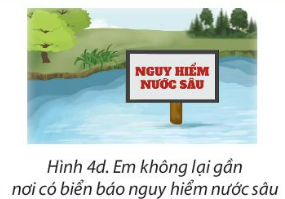 Thông tin của tình huống trên là gì?A. Không lại gần.B. Biển báo nguy hiểm nước sâu.C. Em không lại gần.D. Nơi có biển báo.Câu 2: Cho tình huống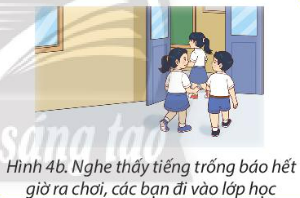 Thông tin của tình huống trên là gì?A. Tiếng trống báo hết giờ ra chơi.B. Các bạn đi vào lớp học.C. Tiếng trống.D. Hết giờ ra chơi.Câu 3: Cho tình huốngThông tin của tình huống trên là gì?A. Tiếng trống báo hết giờ ra chơi.B. Tiếng trống.C. Đi vào lớp học.D. Giờ ra chơi.B. ĐÁP ÁN1. NHẬN BIẾT2. THÔNG HIỂU3. VẬN DỤNG4. VẬN DỤNG CAOAB1. Minh nhận nhiệm vụ cho vịt ăn hằng ngày.a. Thông tin2. Nếu được ăn đủ, vịt sẽ đẻ trứng đều đặnb. Quyết địnhThông tinQuyết định1. Trời nắng nóng.a. Em đi đá bóng ở sân ngoài trời.2. Trời mưa.b. Em đi bơi ở bể bơi có mái che3. Trời râm mát.c. Em ở nhà học bài.1. A2. D3.A4. B5. B6.B7.A8.B9.D10.B11.12.13.14.15.1.A2.B3.A4.A5.A6.B7891011.12.13.14.15.1.D2.A3.A456789101.B2.A3.C4.5.678910